Here is your chance to practice any learning targets that you think you need practice on. Your task is to basically read the article, talk to the text as you read, and then write learning target specific responses so that Mr. Foster can give you feedback. Before you begin, consult your feedback on all tasks (either on Seesaw, your paper learning targets log, and/or Powerschool) and choose which learning targets you would like to practice. Then, open the text about satire below that is appropriate for you. Then, write your response(s) and label them clearly according to learning target. Finally, fill out the single point rubric with appropriate feedback that reflects your performance on the learning targets that you chose. Please choose at least one reading and one writing learning target. After you get this response back with Mr. Foster’s feedback, log his words to continue to improve your proficiency. “Pink” Learners: http://splitsider.com/2013/11/satire-is-hard-why-most-onion-ripoffs-dont-work/ 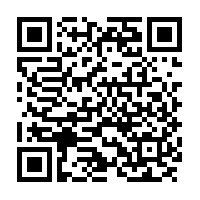 “Green” Learners: http://www.momentmag.com/how-does-satire-influence-politics/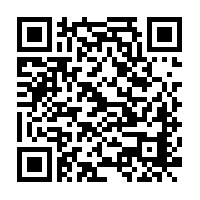 “Purple” Learners: http://arts.umich.edu/ink/2015/11/07/this-article-is-satirical/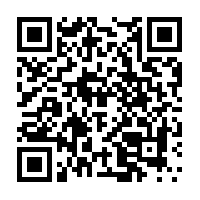 “Challenge” articles to push yourself beyond teacher’s expectations: http://exinfoam.files.wordpress.com/2010/10/the-political-effectiveness-of-late-20th-and-early-21st-century-satire.pdf and http://digitalcommons.uri.edu/cgi/viewcontent.cgi?article=1065&context=srhonorsprogSingle Point (Feedback Only) RubricReading Learning TargetsWriting Learning TargetsConcernsStandardPoints of PrideComprehensionExplain main ideasExplain detailsAccurate summaryCite text evidenceAuthor’s CraftAccurate analysisFind all tricksExplain literary devicesCite text evidenceVocabulary  Learn new wordsContext cluesParts of speechWord partsThemeAuthor’s messageComplete sentenceMoral/lessonCite text evidenceConcernsStandardPoints of PridePurpose Clearly answer questionAnalysis: how does evidence prove claimAccomplish task at hand Support Abundant evidenceText referencesEvidence supports claimRelevant and accurateMechanics Follow grammar rulesPunctuate correctlyPossessive “S”Comma usageSpelling is clear StyleWord choice is preciseSyntax is variedWording is not formulaic, but unique